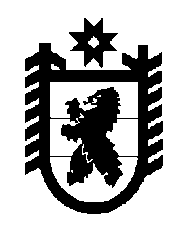 Российская Федерация Республика Карелия    РАСПОРЯЖЕНИЕГЛАВЫ РЕСПУБЛИКИ КАРЕЛИЯВнести в состав  Межведомственной комиссии Республики Карелия по обеспечению реализации приоритетного проекта «Формирование комфортной городской среды» (далее –  Межведомственная комиссия), образованной распоряжением Главы Республики Карелия от 22 февраля 
2017 года № 92-р (Собрание законодательства Республики Карелия,  2017, 
№ 2, ст. 178; № 8, ст. 1522; № 11, ст. 2154; 2018, № 6, ст. 1215), следующие изменения:включить в состав  Межведомственной комиссии следующих лиц:Кулакова Л.М.  – Председатель Общественной палаты Республики Карелия (по согласованию);Ломако А.В. – исполняющий обязанности Министра строительства, жилищно-коммунального хозяйства и энергетики Республики Карелия;Фандеев Г.В. – заместитель Министра национальной и региональной политики Республики Карелия;2) указать новые должности следующих лиц:Борчикова А.Б. – первый заместитель Министра строительства, жилищно-коммунального хозяйства и энергетики Республики Карелия;Игнатенкова Е.В. – заместитель Министра экономического развития и промышленности Республики Карелия; 3) исключить из состава  Межведомственной комиссии Вавилову Н.И., Ермолаева О.А           ГлаваРеспублики Карелия                                                          А.О. Парфенчиковг. Петрозаводск22 марта 2019 года№  148-р                                                               